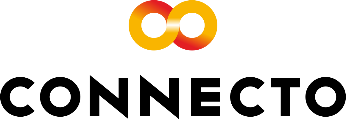 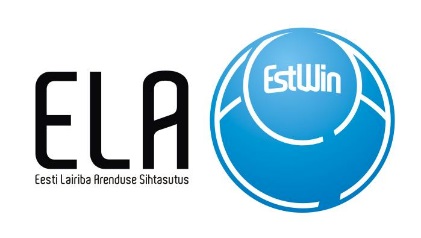 Eesti Lairiba Arenduse Sihtasutus 						                          registrikood 90010094Narva mnt 5, Tallinn 10117, Eesti﻿6310 555 TAOTLUSsideehitiste alaste tehniliste tingimuste väljastamiseksTaotleja:      	(nimi, reg-/isikukood, juriidiline aadress või elukoht, tel, e-post)Projekti või ehitustööde tellija andmed:      				(nimi, reg-/isikukood, juriidiline aadress või elukoht, tel, e-post)Ehitise asukoht mille kohta esitatakse taotlus:      (aadress, katastritunnus)Ehitise sihtotstarve:  Detailplaneering		 Ehitusprojekt	 MuuEhitustööde alustamise aeg:   .  .    Taotlusele on lisatudEhitise asukoha situatsioonskeem	JAH 	EI Projekteeritava ala plaan 		JAH 	EI Projekteerimistingimused		JAH 	EI Taotleja kinnitab:taotluses esitatud andmed on õiged ja korrektsed;taotlusega esitatud dokumendid vastavad neile esitatud nõuetele ning nendes toodud andmed on õiged ja korrektsed;lähtudes 28.12.2021 sõlmitud  Nõude loovutamise lepingust tasub tehniliste tingimuste väljastamise eest kooskõlas hinnakirjaga vastavalt AS’i Connecto Eesti poolt esitatud arvele.Taotleja:       	  .  .    (nimi, allkiri, kuupäev)(juriidilisest isikust taotleja puhul juriidilise isiku esindaja) tema poolt volitatud isiku nimi, allkiri)Märkus: Taotlused võetakse vastu digitaalselt allkirjastatultTaotlus esitada elasa.haldus@connecto.ee või paberkandjal originaalallkirjaga aadressil Tuisu 19, 11314 Tallinn, "ELA SA Haldus - TT"Täiendav info telefonil 5336 4150